§7707.  Reportable incidents1.  Reporting requirements.  A child care facility licensed pursuant to section 8301‑A, subsection 2; a family child care provider licensed pursuant to section 8301‑A, subsection 3; and a nursery school licensed pursuant to section 8402 shall report reportable incidents in accordance with this section.[PL 2021, c. 35, §10 (AMD).]2.  Notification by next business day.  An entity required to report pursuant to subsection 1 shall submit a division-approved reportable incident form to the division by the next business day after a reportable incident occurred.  The form must include at least the following information:A.  The date of the reportable incident;  [PL 2015, c. 278, §2 (NEW).]B.  The time the reportable incident occurred;  [PL 2015, c. 278, §2 (NEW).]C.  The name of the entity;  [PL 2015, c. 278, §2 (NEW).]D.  The name of the entity's contact person;  [PL 2015, c. 278, §2 (NEW).]E.  A description of the reportable incident;  [PL 2015, c. 278, §2 (NEW).]F.  The condition of the child;  [PL 2015, c. 278, §2 (NEW).]G.  The name of the child;  [PL 2015, c. 278, §2 (NEW).]H.  The action taken by the entity; and  [PL 2015, c. 278, §2 (NEW).]I.  The involvement of a fire or police department, emergency medical services or other entity.  [PL 2015, c. 278, §2 (NEW).][PL 2015, c. 278, §2 (NEW).]3.  Rules.  The department may adopt rules necessary to implement the reporting of reportable incidents. Rules adopted pursuant to this subsection are routine technical rules as defined in Title 5, chapter 375, subchapter 2‑A.[PL 2015, c. 278, §2 (NEW).]SECTION HISTORYPL 2015, c. 278, §2 (NEW). PL 2021, c. 35, §10 (AMD). The State of Maine claims a copyright in its codified statutes. If you intend to republish this material, we require that you include the following disclaimer in your publication:All copyrights and other rights to statutory text are reserved by the State of Maine. The text included in this publication reflects changes made through the First Regular and First Special Session of the 131st Maine Legislature and is current through November 1, 2023
                    . The text is subject to change without notice. It is a version that has not been officially certified by the Secretary of State. Refer to the Maine Revised Statutes Annotated and supplements for certified text.
                The Office of the Revisor of Statutes also requests that you send us one copy of any statutory publication you may produce. Our goal is not to restrict publishing activity, but to keep track of who is publishing what, to identify any needless duplication and to preserve the State's copyright rights.PLEASE NOTE: The Revisor's Office cannot perform research for or provide legal advice or interpretation of Maine law to the public. If you need legal assistance, please contact a qualified attorney.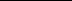 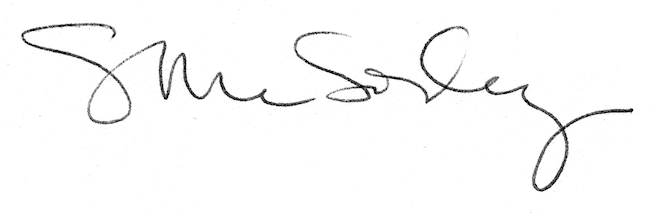 